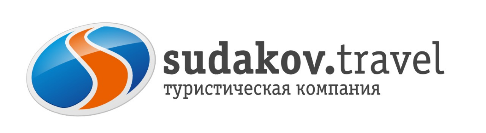 «Золотая рыбка» исполняет Рождественские желания!                    06.01.2023 – 08.01.2023    3 дня / 2 ночиСтоимость тура на 1 чел: 2-х местные, 2-х комн. номера «стандарт» 14 700 руб.;                                         3-х местный, 2-х комнатный  номер стандарт 14250 руб; 4-х местный, 2-х комнатный  номер стандарт 13800 руб; 2,3-х местный н. «эконом» с уд н/этаже – 13350 руб.Особенности программы: Поход гора Шапка, экскурсия к подножию хребта Герпегем; посещение водопада Белая вдова  -умеренная физическая нагрузка, удобная обувь.   Купание в термальных источниках-если нет противопоказаний.                                                                                 Туристическая компания имеет право на замену транспорта при недоборе группы на транспорт туристического класса более малой вместимости.  Внимание! При необходимости замены автобуса, компания не гарантирует сохранение первоначальной рассадки пассажиров.  Туристическая фирма оставляет за собой право вносить изменения в программу тура без уменьшения её объема.г.Таганрог, ул. Петровская, 83 (8634) 329-879г.Ростов-на-Дону пр-т Ленина, 1058(863)285-01-71www.sudakov.travel e-mail: sale@sudakov.travel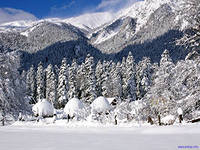 ПСЕБАЙ-АДЫГЕЯ +термальный источник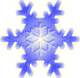  Сбор 04:45,  05:00 Выезд из Таганрога (пл. Восстания,11 Автовокзал);                                                                                  07:00 Выезд из Ростова (пр.Сиверса,1 Автовокзал) Сбор 04:45,  05:00 Выезд из Таганрога (пл. Восстания,11 Автовокзал);                                                                                  07:00 Выезд из Ростова (пр.Сиверса,1 Автовокзал)06.01.202313.00Прибытие в эко отеле «Золотая рыбка», размещение в номерах.14.00Обед.15.00-17.00Экскурсия на водопад Белая вдова, подъем на панорамную точку откуда    открывается захватывающая панорама п. Псебай, музей камня.19.00Ужин. Праздничная дискотека (живая музыка).07.01.202309:00Завтрак10-13:00 Экскурсия на г.Шапка. Постепенно поднимаясь, мы увидим огромные каменные истуканы, поросшие мхами, плющем и папоротниками. Дойдя до высоких каменных останцев, напоминающих то ли шапки, то ли гигантские грибы, мы увидим в скальных стенах отпечатки морских обитателей Древнего океана Тетис, а так же четкую линию прибоя, которая прорезала скалы. Далее нас ждет “Дерево-дом”, вековой Бук Желаний, гроты, а главное — незабываемая панорама на Шахгиреевское ущелье с видами на Передовой хребет. Нам откроется вид на гору Скирда, гору Ятыргварта, реку Малая Лаба.13:00Обед14-16:00Посещение СПА-комплекса. Для купания с собой иметь купальные принадлежности: купальник, халат или полотенце, тапочки.18-20:00Ужин08.01.202309:00 Завтрак. 09:30 Сдача номеров.  09:45 Выезд в Адыгею.11:30Посещение Каньона «Хаджохская теснина». Каньон горной реки Белой - визитная карточка Хаджоха, излюбленное место отдыха всех туристов приезжающих в Адыгею.13:00Переезд в п. Победа. Обед за доп. плату. Посещение действующего Свято-Михайловского монастыря (который в конце XIX века был самым крупным монастырем северного Кавказа, возвращенного Русской Православной Церкви в 2001 году), восхождение на гору Физиабго к чудотворному источнику Пантелеймона Целителя.16:00Переезд в п. Тульский. Посещение термального комплекса «Аква Терм» или «Водная Ревьера» 18:00Выезд в Ростов/Таганрог. Прибытие 09.01.2022 ~01/02:00Выезд в Ростов/Таганрог. Прибытие 09.01.2022 ~01/02:00В стоимость тура   включено                                                                                               Проезд автобусом по маршруту: Таганрог-Ростов-Псебай-Ростов-Таганрог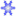 Проживание  в эко доме «Золотая рыбка» в номере, выбранной категорииПитание (2 завтрака, 2 обеда, 2 ужина) Праздничная дискотекаСПА-комплексДополнительно оплачивается: •Хаджохская теснина – 600 руб•Термальный источник АкваТерм-500 руб/час*Внимание! Стоимость входных билетов может изменяться, учитывайте это при составлении бюджета на поездку!!!